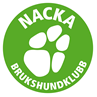 Protokoll Styrelsemöte Datum: 	2020-09-15
Tid:	kl. 18.30
Plats:	Klubbstugan  Närvarande: Annette Ståhl, Christina Rudén, Lotta Zanderholm, Jasmin Griffin och Jessica JanssonMeddelat förhinder: Johanna Tak, Frida Svenzon, Inger Larsson och Jerker LinnerborgOrdförande hälsade alla välkomna och öppnade mötet.Jessica valdes till justerare.Föregående mötesprotokoll godkändes och lades till handlingarna.Mark och Stuga: Vattenläcka/skada; Vi har haft en besiktningsman här från Humidus. De mätte upp fukt i golv och väggar i kök, inre kök, hall, kansli och inre kansli, enligt ett protokoll. Lotta skickar protokollet till försäkringsbolaget och vi avvaktar deras bedömning.Renovera stugan; BordladesHU-stugan; BordladesNya skyltar; De nya skyltarna är uppsatta med hjälp av våra gräsklippare.Försäkringen RUS-boden; BordladesTS Bruks; Det har ordnat sig med TS till appellspåren. Vi får hjälp av en TS från Tyresö BK. Men frågan om att examinera Jasmin återstår. Vi fortsätter att ligga på om detta. Vi behöver även en TS till Nacka Cup i oktober.Hantering av Corona/smittskydd; Inget nytt. Allt fungerar bra. Web; Bordlades eftersom Frida inte var med på mötet.Instruktörsutbildningar i specialsök, rally och AL; Annette vill gå SBK:s instruktörsutbildning i specialsök, Johanna Tak vill gå instruktörsutbildningen i rallylydnad, Lotta Zanderholm är intresserad av att gå agilityinstruktör A2, och vi håller löpande utkik efter personer som kan och vill bli AL-instruktörer.Rallylydnadssektorn; Medlemmarna i sektorn vill avsluta sitt engagemang och letar efter ersättare. Vi hoppas att sektorn kan fortsätta att ha aktiviteter. Oavsett vad som händer kan vi fortsätta att ha kurser i rallylydnad.Fråga från noseworkgruppen om att anordna ett KM; Styrelsen stödjer förslaget.Ekonomi; Ekonomin ser bra ut. Vi ligger plus jämfört med budget.Höstmötet; Datum för det planerade höstmötet är onsdagen den 25 november. Vi avvaktar med att bestämma om vi ska ha mötet i klubbstugan eller inte. Christina påminner sektorerna om underlag.Nya regler för valberedningen; Christina informerar valberedningenInkommen post:  Christina har fortsatt kontakt med Simbi ang. sponsring av våra tävlingar. Inget beslut ännu.Övriga frågor; ingaOrdföranden tackade alla och avslutade mötet.Nästa möte är tisdagen den 13 oktober kl. 18:30Vid protokolletChristina Rudén, sekrJusterasJessica Jansson 	 		Annette Ståhl, ordförande		